ALLEGATO 3AL DIRIGENTE SCOLASTICO DELL'IC G. BIANCOSERSALE (CZ)DICHIARAZIONE PERSONALESISTEMA DELLE PRECEDENZE ED ESCLUSIONE DALLA GRADUATORIA INTERNA D’ISTITUTO A.S. 2024/2025DICHIAROSotto la mia responsabilità, ai sensi del DPR n. 445 del 28/12/2000 come modificato ed integrato dall’art. 15 della Legge 16/01/03 n. 3, ai fini dell’attribuzione del punteggio e per beneficiare delle specifiche disposizioni di legge, contenute nell’O.M. sulla mobilità del personale docente ed educativo a T.I. della scuola, e nel CCNI sulla mobilità, di essere beneficiario/a delle precedenze previste al seguente punto:SISTEMA DELLE PRECEDENZE ED ESCLUSIONE DALLA GRADUATORIA INTERNA D'ISTITUTOCHIEDOPertanto l’esclusione della graduatoria interna di istituto ai sensi della normativa vigente.In allegato:Documentazione e certificazioneLe documentazioni e le certificazioni sono agli atti della scuola e vigenti alla data attualeSERSALE,	/	/		In fede  	IL/LA SOTTOSCRITTO/ANATO/A AILRESIDENTE INVIA/PIAZZA/N. CIVICODOCENTE	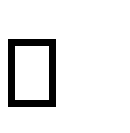 ATA	ATA	□I) DISABILITA’ E GRAVI MOTIVI DI SALUTE□1) personale scolastico docente non vedente (art. 3 della Legge 28 marzo 1991 n. 120);□I) DISABILITA’ E GRAVI MOTIVI DI SALUTE□2) personale emodializzato (art. 61 della Legge 270/82).□II) PERSONALE CON DISABILITA’ E PERSONALE CHE HA BISOGNO DI PARTICOLARI CURE CONTINUATIVE□1) disabili di cui all'art. 21, della legge n. 104/92, richiamato dall'art. 601 del D. Lgs. n. 297/94, con un grado di invalidità superiore ai due terzi o con minorazioni iscritte alle categorie prima, seconda e terza della tabella "A" annessa alla legge 10 agosto 1950, n.648;□II) PERSONALE CON DISABILITA’ E PERSONALE CHE HA BISOGNO DI PARTICOLARI CURE CONTINUATIVE□2) personale (non necessariamente disabile) che ha bisogno per gravi patologie di particolari cure a carattere continuativo (ad esempio chemioterapia); detto personale ha diritto alla precedenza per tutte le preferenze espresse nella domanda, a condizione che la prima di tali preferenze sia relativa all’ambito corrispondente al comune in cui esista un centro di cura specializzato, tale precedenza opera nella fase comunale solo tra distretti diversi dello stesso comune.□II) PERSONALE CON DISABILITA’ E PERSONALE CHE HA BISOGNO DI PARTICOLARI CURE CONTINUATIVE□3) personale appartenente alle categorie previste dal comma 6, dell'art. 33 della leggen. 104/92, richiamato dall'art. 601, del D.L.vo n. 297/94.□III) ASSISTENZA□ASSISTENZA AL CONIUGE, ED AL FIGLIO CON DISABILITA’□III) ASSISTENZA□ASSISTENZA DA PARTE DEL FIGLIO REFERENTE UNICO AL GENITORE CON DISABILITA’□III) ASSISTENZA□ASSISTENZA DA PARTE DI CHI ESERCITA LA TUTELA LEGALE□IV) PERSONALE CHE RICOPRE CARICHE PUBBLICHE NELLE AMMINISTRAZIONI DEGLI ENTI LOCALIIV) PERSONALE CHE RICOPRE CARICHE PUBBLICHE NELLE AMMINISTRAZIONI DEGLI ENTI LOCALIIV) PERSONALE CHE RICOPRE CARICHE PUBBLICHE NELLE AMMINISTRAZIONI DEGLI ENTI LOCALI